Борона дисковая. Дискатор БДМ 2,2-6.Дисковая борона предназначена для минимальной, основной и предпосевной обработки почвы с измельчением и заделкой в нее органических остатков под зерновые, технические и кормовые культуры во всех агроклиматических зонах в том числе подверженных ветровой и водной эрозии. Борона дисковая должна эксплуатироваться при твердости почвы до 3,0 МПа и абсолютной влажности почвы до 40 %; уклон поверхности поля не должен превышать 8.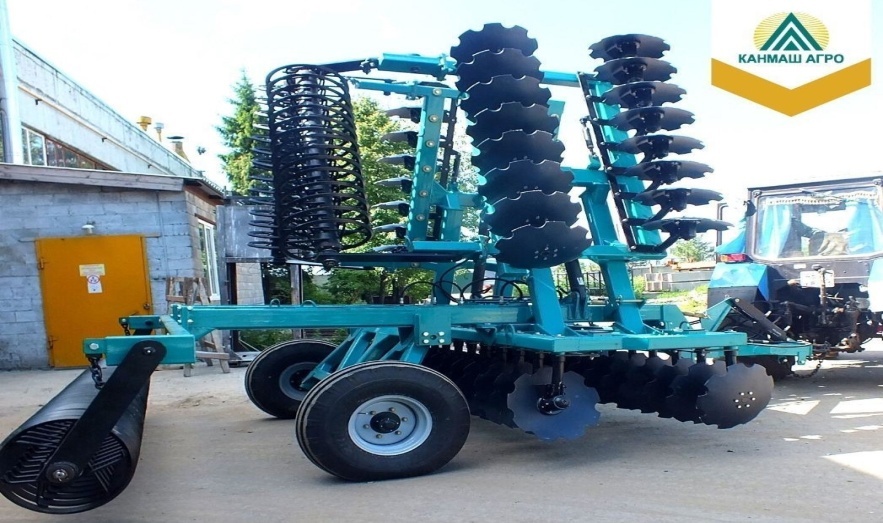 Технические характеристикиПреимущества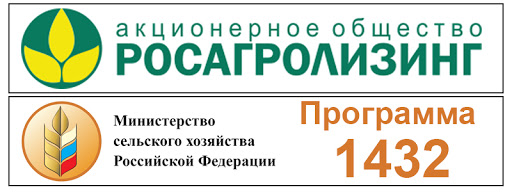 Показатель2,2х2П2,4х2П2,7х2П3х2П4х2П5х2П6х2ПТранспортная скорость, км/чДо 25252525252525Производительность за 1 час основного времени, га3,255,15,77,81011,6Рабочая скорость, км/чДо 20202020202020Ширина захвата, м2150220027003000410052006000Глубина обработки, см.До 18До 18До 18До 18До 18До 18До 18Влажность почвы до (%)До 40До 40До 40До 40До 40До 40До 40  Комплектуемые диски производства Испании “Bellota”, диаметром 560мм, толщиной 6мм. Борона имеет жесткую моносварную раму, изготовленную в заводских условиях и проверенную на предмет соответствия качеству отделом технического контроля. Каждый диск располагается на отдельной стойке со ступицей. Преимуществом ступицы является литая крышка. Ряды с дисками синхронно регулируются на необходимый угол атаки обрабатываемой земли.  Виды и размеры:БДМ 1,8х2, БДМ 2,2х2, БДМ 2,4х2, БДМ 2,7х2, БДМ 3х2, БДМ 4х2, БДМ 5х2, БДМ 6х2 складная, БДМ 7х2 складная, БДМ 8х2 складная, БДМ 9х2 складнаяБДМ 2,2х3, БДМ 2,4х3, БДМ 3х3, БДМ 4х3, БДМ 5х3, БДМ 6х3, БДМ 7х3, БДМ 8х3.БДМ 2,2х4, БДМ 2,4х4, БДМ 2,7х4, БДМ 3х4, БДМ 4х4, БДМ 5х4, БДМ 6х4 складная, БДМ 7х4 складная, БДМ 8х4 складная.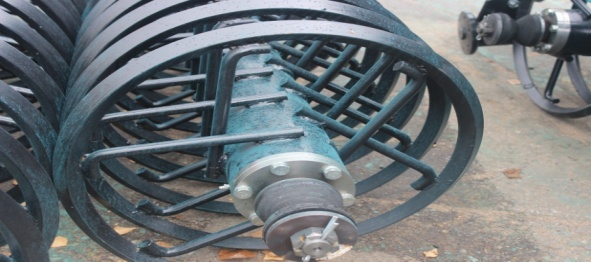 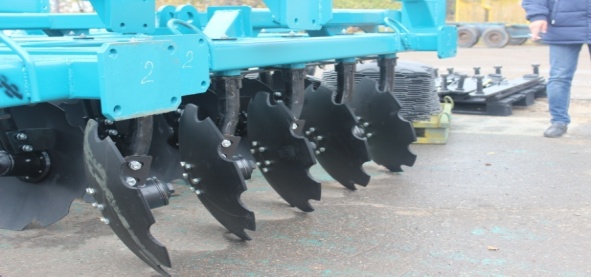 